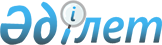 О внесении изменений в решение Жангалинского районного маслихата от 20 декабря 2017 года № 17-1 "О районном бюджете на 2018-2020 годы"
					
			Утративший силу
			
			
		
					Решение Жангалинского районного маслихата Западно-Казахстанской области от 11 октября 2018 года № 27-1. Зарегистрировано Департаментом юстиции Западно-Казахстанской области 29 октября 2018 года № 5372. Утратило силу решением Жангалинского районного маслихата Западно-Казахстанской области от 27 февраля 2019 года № 32-4
      Сноска. Утратило силу решением Жангалинского районного маслихата Западно-Казахстанской области от 27.02.2019 № 32-4 (вводится в действие со дня первого официального опубликования).
      В соответствии с Бюджетным кодексом Республики Казахстан от 4 декабря 2008 года и Законом Республики Казахстан от 23 января 2001 года "О местном государственном управлении и самоуправлении в Республике Казахстан", районный маслихат РЕШИЛ:
      1. Внести в решение Жангалинского районного маслихата от 20 декабря 2017 года №17-1 "О районном бюджете на 2018-2020 годы" (зарегистрированное в Реестре государственной регистрации нормативных правовых актов №5020, опубликованное 9 января 2018 года в Эталонном контрольном банке нормативных правовых актов Республики Казахстан) следующие изменения:
      пункт 1 изложить в следующей редакции:
      "1. Утвердить районный бюджет на 2018-2020 годы согласно приложениям 1, 2 и 3 соответственно, в том числе на 2018 год в следующих объемах:
      1) доходы – 5 149 431 тысяча тенге:
      налоговые поступления – 574 326 тысяч тенге;
      неналоговые поступления – 10 274 тысячи тенге;
      поступления от продажи основного капитала – 3 404 тысячи тенге;
      поступления трансфертов – 4 561 427 тысяч тенге;
      2) затраты – 5 201 387 тысяч тенге;
      3) чистое бюджетное кредитование – 60 993 тысячи тенге:
      бюджетные кредиты – 79 369 тысяч тенге;
      погашение бюджетных кредитов – 18 376 тысяч тенге;
      4) сальдо по операциям с финансовыми активами – 0 тенге:
      приобретение финансовых активов – 0 тенге;
      поступления от продажи финансовых активов государства – 0 тенге;
      5) дефицит (профицит) бюджета – -112 949 тысяч тенге;
      6) финансирование дефицита (использование профицита) бюджета – 112 949 тысяч тенге:
      поступление займов – 79 365 тысяч тенге;
      погашение займов – 25 221 тысяча тенге;
      используемые остатки бюджетных средств – 58 805 тысяч тенге.";
      приложение 1 к указанному решению изложить в новой редакции согласно приложению к настоящему решению.
      2. Руководителю аппарата Жангалинского районного маслихата (С.Успанова) обеспечить государственную регистрацию данного решения в органах юстиции, его официальное опубликование в Эталонном контрольном банке нормативных правовых актов Республики Казахстан.
      3. Настоящее решение вводится в действие с 1 января 2018 года. Районный бюджет на 2018 год
					© 2012. РГП на ПХВ «Институт законодательства и правовой информации Республики Казахстан» Министерства юстиции Республики Казахстан
				
      Председатель сессии

Э. Сисекешева

      Секретарь районного маслихата

З.Сисенғали
Приложение 
к решению районного маслихата
от 11 октября 2018 года № 27-1Приложение 1
к решению районного маслихата
от 20 декабря 2017 года №17-1
Категория
Категория
Категория
Категория
Категория
Категория
Сумма, тысяч тенге
Класс
Класс
Класс
Класс
Класс
Сумма, тысяч тенге
Подкласс
Подкласс
Подкласс
Подкласс
Сумма, тысяч тенге
Специфика
Специфика
Специфика
Сумма, тысяч тенге
Наименование
Наименование
Сумма, тысяч тенге
1
2
3
4
5
5
6
1) Доходы
1) Доходы
 5 149 431
1
Налоговые поступления
Налоговые поступления
574 326
01
Подоходный налог
Подоходный налог
148 688
2
Индивидуальный подоходный налог
Индивидуальный подоходный налог
148 688
03
Социальный налог
Социальный налог
149 644
1
Социальный налог
Социальный налог
149 644
04
Hалоги на собственность
Hалоги на собственность
263 467
1
Hалоги на имущество
Hалоги на имущество
254 466
3
Земельный налог
Земельный налог
1 023
4
Hалог на транспортные средства
Hалог на транспортные средства
6 122
5
Единый земельный налог
Единый земельный налог
1 856
05
Внутренние налоги на товары, работы и услуги
Внутренние налоги на товары, работы и услуги
10 430
2
Акцизы
Акцизы
1 700
3
Поступления за использование природных и других ресурсов
Поступления за использование природных и других ресурсов
2 150
4
Сборы за ведение предпринимательской и профессиональной деятельности
Сборы за ведение предпринимательской и профессиональной деятельности
6 580
08
Обязательные платежи, взимаемые за совершение юридически значимых действий и (или) выдачу документов уполномоченными на то государственными органами или должностными лицами
Обязательные платежи, взимаемые за совершение юридически значимых действий и (или) выдачу документов уполномоченными на то государственными органами или должностными лицами
2 097
1
Государственная пошлина
Государственная пошлина
2 097
2
Неналоговые поступления
Неналоговые поступления
10 274
01
Доходы от государственной собственности
Доходы от государственной собственности
5 042
1
Поступления части чистого дохода государственных предприятий
Поступления части чистого дохода государственных предприятий
802
5
Доходы от аренды имущества, находящегося в государственной собственности
Доходы от аренды имущества, находящегося в государственной собственности
4 240
04
Штрафы, пени, санкции, взыскания, налагаемые государственными учреждениями, финансируемыми из государственного бюджета, а также содержащимися и финансируемыми из бюджета (сметы расходов) Национального Банка Республики Казахстан
Штрафы, пени, санкции, взыскания, налагаемые государственными учреждениями, финансируемыми из государственного бюджета, а также содержащимися и финансируемыми из бюджета (сметы расходов) Национального Банка Республики Казахстан
462
1
Штрафы, пени, санкции, взыскания, налагаемые государственными учреждениями, финансируемыми из государственного бюджета, а также содержащимися и финансируемыми из бюджета (сметы расходов) Национального Банка Республики Казахстан
Штрафы, пени, санкции, взыскания, налагаемые государственными учреждениями, финансируемыми из государственного бюджета, а также содержащимися и финансируемыми из бюджета (сметы расходов) Национального Банка Республики Казахстан
462
06
Прочие неналоговые поступления
Прочие неналоговые поступления
4 770
1
Прочие неналоговые поступления
Прочие неналоговые поступления
4 770
3
Поступления от продажи основного капитала
Поступления от продажи основного капитала
3 404
01
Продажа государственного имущества, закрепленного за государственными учреждениями
Продажа государственного имущества, закрепленного за государственными учреждениями
1 850
1
Продажа государственного имущества, закрепленного за государственными учреждениями
Продажа государственного имущества, закрепленного за государственными учреждениями
1 850
03
Продажа земли и нематериальных активов
Продажа земли и нематериальных активов
1 554
1
Продажа земли
Продажа земли
1 554
4
Поступления трансфертов 
Поступления трансфертов 
4 561 427
02
Трансферты из вышестоящих органов государственного управления
Трансферты из вышестоящих органов государственного управления
4 561 427
2
Трансферты из областного бюджета
Трансферты из областного бюджета
4 561 427
Функциональная группа
Функциональная группа
Функциональная группа
Функциональная группа
Функциональная группа
Функциональная группа
Сумма, тысяч тенге
Функциональная подгруппа
Функциональная подгруппа
Функциональная подгруппа
Функциональная подгруппа
Функциональная подгруппа
Сумма, тысяч тенге
Администратор бюджетных программ
Администратор бюджетных программ
Администратор бюджетных программ
Администратор бюджетных программ
Сумма, тысяч тенге
Программа
Программа
Программа
Сумма, тысяч тенге
Подпрограмма 
Подпрограмма 
Сумма, тысяч тенге
Наименование
Сумма, тысяч тенге
1
2
3
4
5
6
7
2) Затраты
 5 201 387
01
Государственные услуги общего характера
308 749
1
Представительные, исполнительные и другие органы, выполняющие общие функции государственного управления
178 351
112
Аппарат маслихата района (города областного значения)
16 167
001
Услуги по обеспечению деятельности маслихата района (города областного значения)
16 167
122
Аппарат акима района (города областного значения)
104 919
001
Услуги по обеспечению деятельности акима района (города областного значения)
102 479
106
Проведение мероприятий за счет чрезвычайного резерва местного исполнительного органа для ликвидации чрезвычайных ситуаций социального, природного и техногенного характера
2 440
123
Аппарат акима района в городе, города районного значения, поселка, села, сельского округа
57 265
001
Услуги по обеспечению деятельности акима района в городе, города районного значения, поселка, села, сельского округа
56 132
015
За счет средств местного бюджета
56 132
022
Капитальные расходы государственного органа
1 133
2
Финансовая деятельность
578
459
Отдел экономики и финансов района (города областного значения)
578
003
Проведение оценки имущества в целях налогообложения
578
9
Прочие государственные услуги общего характера
129 820
454
Отдел предпринимательства и сельского хозяйства района (города областного значения)
5 976
001
Услуги по реализации государственной политики на местном уровне в области развития предпринимательства и сельского хозяйства
5 976
458
Отдел жилищно-коммунального хозяйства, пассажирского транспорта и автомобильных дорог района (города областного значения)
19 509
001
Услуги по реализации государственной политики на местном уровне в области жилищно-коммунального хозяйства, пассажирского транспорта и автомобильных дорог
18 509
013
Капитальные расходы государственного органа
1 000
459
Отдел экономики и финансов района (города областного значения)
104 335
001
Услуги по реализации государственной политики в области формирования и развития экономической политики, государственного планирования, исполнения бюджета и управления коммунальной собственностью района (города областного значения)
18 183
113
Целевые текущие трансферты из местных бюджетов
86 152
02
Оборона
3 400
1
Военные нужды
3 400
122
Аппарат акима района (города областного значения)
3 400
005
Мероприятия в рамках исполнения всеобщей воинской обязанности
3 400
03
Общественный порядок, безопасность, правовая, судебная, уголовно-исполнительная деятельность
5 000
09
Прочие услуги в области общественного порядка и безопасности
5 000
458
Отдел жилищно-коммунального хозяйства, пассажирского транспорта и автомобильных дорог района (города областного значения)
5 000
021
Обеспечение безопасности дорожного движения в населенных пунктах
5 000
04
Образование
2 271 950
1
Дошкольное воспитание и обучение
119 748
464
Отдел образования района (города областного значения)
119 748
009
Обеспечение деятельности организаций дошкольного воспитания и обучения
114 068
040
Реализация государственного образовательного заказа в дошкольных организациях образования
5 680
015
За счет средств местного бюджета
5 680
2
Начальное, основное среднее и общее среднее образование
2 025 377
457
Отдел культуры, развития языков, физической культуры и спорта района (города областного значения)
34 044
017
Дополнительное образование для детей и юношества по спорту
34 044
464
Отдел образования района (города областного значения)
1 991 333
003
Общеобразовательное обучение
1 880 860
011
За счет трансфертов из республиканского бюджета
71 787
015
За счет средств местного бюджета
1 809 073
006
Дополнительное образование для детей
110 473
9
Прочие услуги в области образования
126 825
464
Отдел образования района (города областного значения)
126 825
001
Услуги по реализации государственной политики на местном уровне в области образования 
9 261
005
Приобретение и доставка учебников, учебно-методических комплексов для государственных учреждений образования района (города областного значения)
110 710
015
Ежемесячные выплаты денежных средств опекунам (попечителям) на содержание ребенка-сироты (детей-сирот), и ребенка (детей), оставшегося без попечения родителей
6 854
06
Социальная помощь и социальное обеспечение
358 024
1
Социальное обеспечение
63 769
451
Отдел занятости и социальных программ района (города областного значения)
63 769
005
Государственная адресная социальная помощь
63 769
011
За счет трансфертов из республиканского бюджета
60 573
015
За счет средств местного бюджета
3 196
2
Социальная помощь
267 605
451
Отдел занятости и социальных программ района (города областного значения)
267 605
002
Программа занятости
101 041
011
За счет трансфертов из республиканского бюджета
20 702
100
Общественные работы
45 306
101
Профессиональная подготовка и переподготовка безработных
14 880
102
Дополнительные меры по социальной защите граждан в сфере занятости населения
20 153
006
Оказание жилищной помощи
12 000
007
Социальная помощь отдельным категориям нуждающихся граждан по решениям местных представительных органов
53 428
010
Материальное обеспечение детей-инвалидов, воспитывающихся и обучающихся на дому
1 143
014
Оказание социальной помощи нуждающимся гражданам на дому
46 061
015
За счет средств местного бюджета
46 061
017
Обеспечение нуждающихся инвалидов обязательными гигиеническими средствами и предоставление услуг специалистами жестового языка, индивидуальными помощниками в соответствии с индивидуальной программой реабилитации инвалида
24 976
011
За счет трансфертов из республиканского бюджета
4 684
015
За счет средств местного бюджета
20 292
023
Обеспечение деятельности центров занятости населения
28 956
011
За счет трансфертов из республиканского бюджета
7 020
015
За счет средств местного бюджета
21 936
9
Прочие услуги в области социальной помощи и социального обеспечения
26 650
451
Отдел занятости и социальных программ района (города областного значения)
26 650
001
Услуги по реализации государственной политики на местном уровне в области обеспечения занятости и реализации социальных программ для населения
23 583
011
Оплата услуг по зачислению, выплате и доставке пособий и других социальных выплат
1 154
050
Реализация Плана мероприятий по обеспечению прав и улучшению качества жизни инвалидов в Республике Казахстан на 2012 – 2018 годы
1 913
011
За счет трансфертов из республиканского бюджета
1 913
07
Жилищно-коммунальное хозяйство
1 479 011
1
Жилищное хозяйство
940 608
458
Отдел жилищно-коммунального хозяйства, пассажирского транспорта и автомобильных дорог района (города областного значения)
121 298
033
Проектирование, развитие и (или) обустройство инженерно-коммуникационной инфраструктуры
121 298
015
За счет средств местного бюджета
121 298
466
Отдел архитектуры, градостроительства и строительства района (города областного значения)
819 310
003
Проектирование и (или) строительство, реконструкция жилья коммунального жилищного фонда
126 458
011
За счет трансфертов из республиканского бюджета
119 259
015
За счет средств местного бюджета
7 199
004
Проектирование, развитие и (или) обустройство инженерно-коммуникационной инфраструктуры
692 852
011
За счет трансфертов из республиканского бюджета
677 068
015
За счет средств местного бюджета
15 784
2
Коммунальное хозяйство
534 466
458
Отдел жилищно-коммунального хозяйства, пассажирского транспорта и автомобильных дорог района (города областного значения)
27 201
029
Развитие системы водоснабжения и водоотведения
27 201
015
За счет средств местного бюджета
27 201
466
Отдел архитектуры, градостроительства и строительства района (города областного значения)
507 265
058
Развитие системы водоснабжения и водоотведения в сельских населенных пунктах
507 265
011
За счет трансфертов из республиканского бюджета
273 277
015
За счет средств местного бюджета
233 988
3
Дополнительные меры по социальной защите граждан в сфере занятости населения
3 937
458
Отдел жилищно-коммунального хозяйства, пассажирского транспорта и автомобильных дорог района (города областного значения)
3 937
018
Благоустройство и озеленение населенных пунктов
3 937
08
Культура, спорт, туризм и информационное пространство
260 363
1
Деятельность в области культуры
120 552
457
Отдел культуры, развития языков, физической культуры и спорта района (города областного значения)
115 675
003
Поддержка культурно-досуговой работы
109 463
015
Обеспечение сохранности историко - культурного наследия и доступа к ним
6 212
466
Отдел архитектуры, градостроительства и строительства района (города областного значения)
4 877
011
Развитие объектов культуры
4 877
2
Спорт
9 875
457
Отдел культуры, развития языков, физической культуры и спорта района (города областного значения)
5 186
009
Проведение спортивных соревнований на районном (города областного значения) уровне
5 186
466
Отдел архитектуры, градостроительства и строительства района (города областного значения)
4 689
008
Развитие объектов спорта
4 689
3
Информационное пространство
83 880
456
Отдел внутренней политики района (города областного значения)
10 500
002
Услуги по проведению государственной информационной политики
10 500
457
Отдел культуры, развития языков, физической культуры и спорта района (города областного значения)
73 380
006
Функционирование районных (городских) библиотек
72 763
007
Развитие государственного языка и других языков народа Казахстана
617
9
Прочие услуги по организации культуры, спорта, туризма и информационного пространства
46 056
456
Отдел внутренней политики района (города областного значения)
27 134
001
Услуги по реализации государственной политики на местном уровне в области информации, укрепления государственности и формирования социального оптимизма граждан
9 722
003
Реализация мероприятий в сфере молодежной политики
17 412
457
Отдел культуры, развития языков, физической культуры и спорта района (города областного значения)
18 922
001
Услуги по реализации государственной политики на местном уровне в области культуры, развития языков, физической культуры и спорта 
12 942
032
Капитальные расходы подведомственных государственных учреждений и организаций
5 980
10
Сельское, водное, лесное, рыбное хозяйство, особо охраняемые природные территории, охрана окружающей среды и животного мира, земельные отношения
166 033
1
Сельское хозяйство
136 230
473
Отдел ветеринарии района (города областного значения)
127 220
001
Услуги по реализации государственной политики на местном уровне в сфере ветеринарии
17 496
006
Организация санитарного убоя больных животных
750
007
Организация отлова и уничтожения бродячих собак и кошек
750
010
Проведение мероприятий по идентификации сельскохозяйственных животных
991
011
Проведение противоэпизоотических мероприятий
105 733
047
Возмещение владельцам стоимости обезвреженных (обеззараженных) и переработанных без изъятия животных, продукции и сырья животного происхождения, представляющих опасность для здоровья животных и человека
1 500
477
Отдел сельского хозяйства и земельных отношений района (города областного значения) 
9 010
001
Услуги по реализации государственной политики на местном уровне в сфере сельского хозяйства и земельных отношений
8 678
115
Выполнение обязательств местных исполнительных органов по решениям судов за счет средств резерва местного исполнительного органа
332
6
Земельные отношения
10 704
463
Отдел земельных отношений района (города областного значения)
10 704
001
Услуги по реализации государственной политики в области регулирования земельных отношений на территории района (города областного значения)
10 114
006
Землеустройство, проводимое при установлении границ районов, городов областного значения, районного значения, сельских округов, поселков, сел
590
9
Прочие услуги в области сельского, водного, лесного, рыбного хозяйства, охраны окружающей среды и земельных отношений
19 099
459
Отдел экономики и финансов района (города областного значения)
19 099
099
Реализация мер по оказанию социальной поддержки специалистов
19 099
11
Промышленность, архитектурная, градостроительная и строительная деятельность
19 206
2
Архитектурная, градостроительная и строительная деятельность
19 206
466
Отдел архитектуры, градостроительства и строительства района (города областного значения)
19 206
001
Услуги по реализации государственной политики в области строительства, улучшения архитектурного облика городов, районов и населенных пунктов области и обеспечению рационального и эффективного градостроительного освоения территории района (города областного значения)
19 206
12
Транспорт и коммуникации
61 372
1
Автомобильный транспорт
61 372
458
Отдел жилищно-коммунального хозяйства, пассажирского транспорта и автомобильных дорог района (города областного значения)
61 372
023
Обеспечение функционирования автомобильных дорог
27 000
045
Капитальный и средний ремонт автомобильных дорог районного значения и улиц населенных пунктов
34 372
13
Прочие
25 217
3
Поддержка предпринимательской деятельности и защита конкуренции
4 791
469
Отдел предпринимательства района (города областного значения)
4 791
001
Услуги по реализации государственной политики на местном уровне в области развития предпринимательства
4 791
9
Прочие
20 426
459
Отдел экономики и финансов района (города областного значения)
1 078
012
Резерв местного исполнительного органа района (города областного значения) 
1 078
100
Чрезвычайный резерв местного исполнительного органа района (города областного значения) для ликвидации чрезвычайных ситуаций природного и техногенного характера на территории района (города областного значения)
560
102
Резерв местного исполнительного органа района (города областного значения) на исполнение обязательств по решениям судов
518
464
Отдел образования района (города областного значения)
19 348
041
Реализация мер по содействию экономическому развитию регионов в рамках Программы развития регионов до 2020 года
19 348
14
Обслуживание долга
165
1
Обслуживание долга
165
459
Отдел экономики и финансов района (города областного значения)
165
021
Обслуживание долга местных исполнительных органов по выплате вознаграждений и иных платежей по займам из областного бюджета
165
15
Трансферты
242 897
1
Трансферты
242 897
459
Отдел экономики и финансов района (города областного значения)
242 897
006
Возврат неиспользованных (недоиспользованных) целевых трансфертов
5 364
024
Целевые текущие трансферты из нижестоящего бюджета на компенсацию потерь вышестоящего бюджета в связи с изменением законодательства
150 215
038
Субвенции
75 460
051
Трансферты органам местного самоуправления
11 858
3) Чистое бюджетное кредитование
60 993
Бюджетные кредиты
79 369
10
Сельское, водное, лесное, рыбное хозяйство, особо охраняемые природные территории, охрана окружающей среды и животного мира, земельные отношения
79 369
9
Прочие услуги в области сельского, водного, лесного, рыбного хозяйства, охраны окружающей среды и земельных отношений
79 369
459
Отдел экономики и финансов района (города областного значения)
79 369
018
Бюджетные кредиты для реализации мер социальной поддержки специалистов
79 369
013
За счет кредитов из республиканского бюджета
79 365
015
За счет средств местного бюджета
4
Категория
Категория
Категория
Категория
Категория
Категория
Сумма, тысяч тенге
Класс
Класс
Класс
Класс
Класс
Сумма, тысяч тенге
Подкласс
Подкласс
Подкласс
Подкласс
Сумма, тысяч тенге
Специфика
Специфика
Специфика
Сумма, тысяч тенге
Наименование
Наименование
Сумма, тысяч тенге
1
2
3
4
5
5
6
5
Погашение бюджетных кредитов
Погашение бюджетных кредитов
18 376
01
Погашение бюджетных кредитов
Погашение бюджетных кредитов
18 376
1
Погашение бюджетных кредитов, выданных из государственного бюджета
Погашение бюджетных кредитов, выданных из государственного бюджета
18 376
4) Сальдо по операциям с финансовыми активами
4) Сальдо по операциям с финансовыми активами
0
Функциональная группа
Функциональная группа
Функциональная группа
Функциональная группа
Функциональная группа
Функциональная группа
Сумма, тысяч тенге
Функциональная подгруппа
Функциональная подгруппа
Функциональная подгруппа
Функциональная подгруппа
Функциональная подгруппа
Сумма, тысяч тенге
Администратор бюджетных программ
Администратор бюджетных программ
Администратор бюджетных программ
Администратор бюджетных программ
Сумма, тысяч тенге
Программа
Программа
Программа
Сумма, тысяч тенге
Подпрограмма
Подпрограмма
Сумма, тысяч тенге
Наименование
Сумма, тысяч тенге
1
2
3
4
5
6
7
Приобретение финансовых активов
0
13
Прочие
0
9
Прочие 
0
458
Отдел жилищно-коммунального хозяйства, пассажирского транспорта и автомобильных дорог района (города областного значения)
0
065
Формирование или увеличение уставного капитала юридических лиц
0
Категория
Категория
Категория
Категория
Категория
Категория
Сумма, тысяч тенге
Класс
Класс
Класс
Класс
Класс
Сумма, тысяч тенге
Подкласс
Подкласс
Подкласс
Подкласс
Сумма, тысяч тенге
Специфика
Специфика
Специфика
Сумма, тысяч тенге
Наименование
Наименование
Сумма, тысяч тенге
1
2
3
4
5
5
6
6
Поступления от продажи финансовых активов государства
Поступления от продажи финансовых активов государства
0
01
Поступления от продажи финансовых активов государства
Поступления от продажи финансовых активов государства
0
1
Поступления от продажи финансовых активов внутри страны
Поступления от продажи финансовых активов внутри страны
0
5) Дефицит (профицит) бюджета
5) Дефицит (профицит) бюджета
-112 949
6) Финансирование дефицита (использование профицита) бюджета
6) Финансирование дефицита (использование профицита) бюджета
112 949
7
Поступление займов
Поступление займов
79 365
01
Внутренние государственные займы
Внутренние государственные займы
79 365
2
Договоры займа
Договоры займа
79 365
03
Займы, получаемые местным исполнительным органом района (города областного значения)
Займы, получаемые местным исполнительным органом района (города областного значения)
79 365
Функциональная группа
Функциональная группа
Функциональная группа
Функциональная группа
Функциональная группа
Функциональная группа
Сумма, тысяч тенге
Функциональная подгруппа
Функциональная подгруппа
Функциональная подгруппа
Функциональная подгруппа
Функциональная подгруппа
Сумма, тысяч тенге
Администратор бюджетных программ
Администратор бюджетных программ
Администратор бюджетных программ
Администратор бюджетных программ
Сумма, тысяч тенге
Программа
Программа
Программа
Сумма, тысяч тенге
Подпрограмма
Подпрограмма
Сумма, тысяч тенге
Наименование
Сумма, тысяч тенге
1
2
3
4
5
6
7
16
Погашение займов
25 221
1
Погашение займов
25 221
459
Отдел экономики и финансов района (города областного значения
25 221
005
Погашение долга местного исполнительного органа перед вышестоящим бюджетом
25 221
Категория
Категория
Категория
Категория
Категория
Категория
Сумма, тысяч тенге
Класс
Класс
Класс
Класс
Класс
Сумма, тысяч тенге
Подкласс
Подкласс
Подкласс
Подкласс
Сумма, тысяч тенге
Специфика
Специфика
Специфика
Сумма, тысяч тенге
Наименование
Наименование
Сумма, тысяч тенге
1
2
3
4
5
5
6
8
Используемые остатки бюджетных средств
Используемые остатки бюджетных средств
58 805
01
Остатки бюджетных средств
Остатки бюджетных средств
58 805
1
Свободные остатки бюджетных средств
Свободные остатки бюджетных средств
58 805
01
Свободные остатки бюджетных средств
Свободные остатки бюджетных средств
58 805